Community Lenten FellowshipMarch 3rd, 2021 - 12noon#love  Prelude  (“When I Survey The Wondrous Cross” arr. John Carter)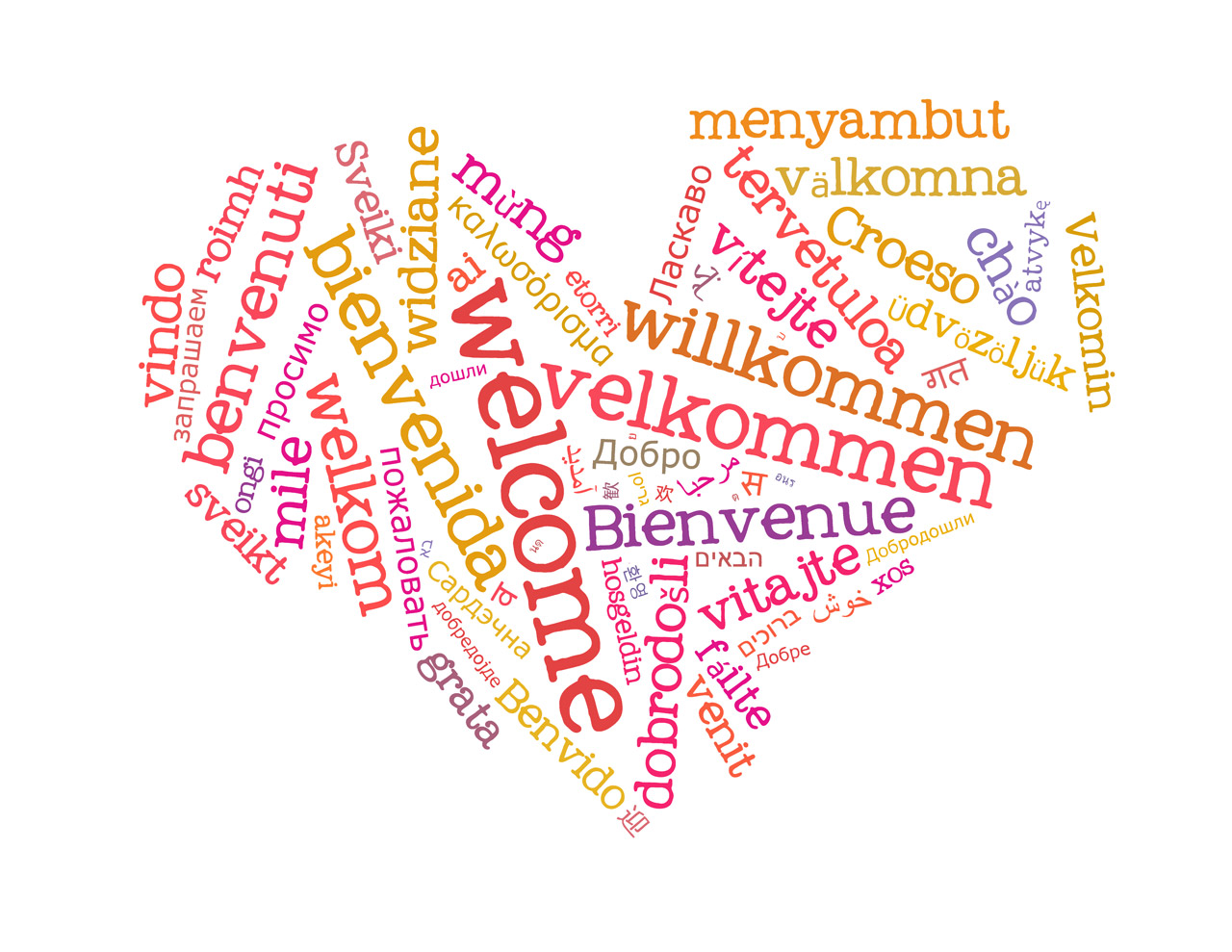 Greeting:	The Lord Be with you                          And also with you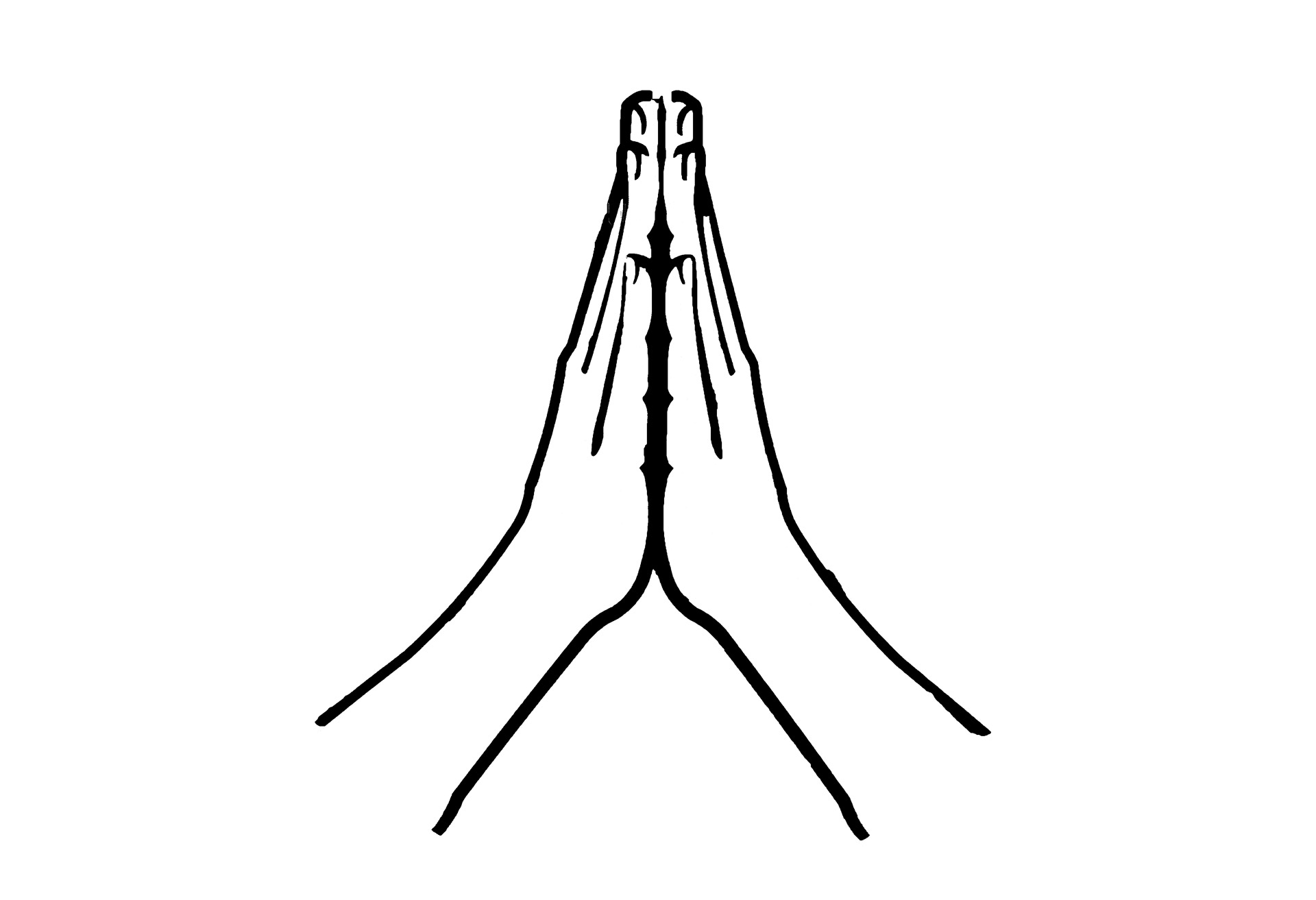 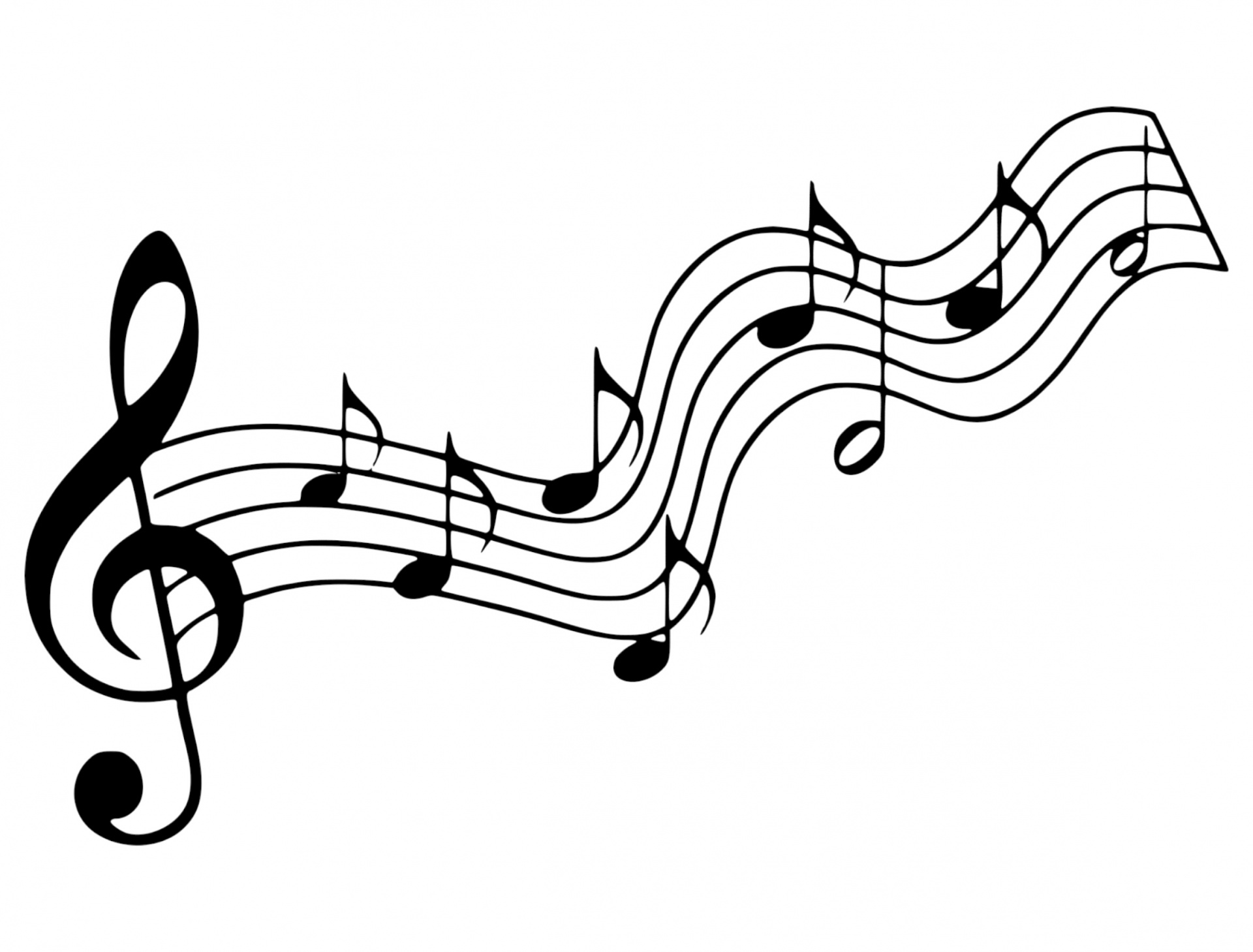 Music (Cantor) “Here I Am Lord” Prayer of the Day  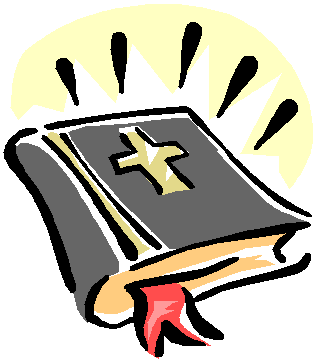 Responsive Scripture: Acts 7:30-37Gospel Reading: Luke 3:4-18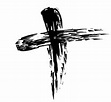 Invitation to LentLet us confess our sin in the presence of God and of one another.Holy Ground--The Threshing FloorRuth 3Concluding Prayer Merciful God, accompany our journey through these forty days renew us in the gift of baptism, that we may provide for those who are poor, pray for those in need, fast from self-indulgence, and above all that we may find our treasure in the life of your Son, Jesus Christ, our Savior and Lord, who lives and reigns with you and the Holy Spirit, one God now and forever.  Lord’s Prayer Sending May Almighty God, bless you now and forever. Blessing Go forth into the world to serve God with gladness; be of good courage; hold fast to that which is good; render to no one evil for evil; strengthen the faint hearted, support the weak; help the afflicted, honor all people; love and serve God, rejoicing in the power of the Holy Spirit. 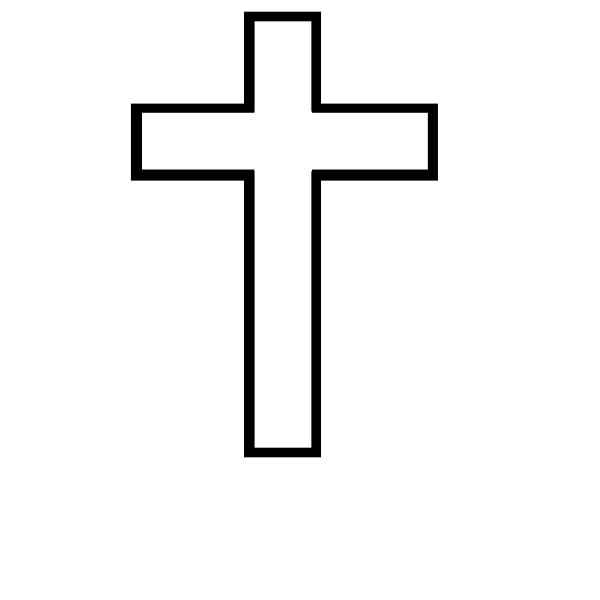 Postlude “Jesus Walked this Lonesome Valley” arr. Dale Wood  Here I Am, LordDaniel L. Schutte, 1981.  Harm. Michael Pope, Daniel L. Schutte, and John Weissrock, 1983.  Text and Music: © 1981, Daniel L. Schutte and New Dawn Music, P.O. Box 13248, Portland, OR 97213-0248.  Presbyterian! Hymnal (#525). (Vs. 1) I, the Lord of sea and sky, I have heard My people cry.  All who dwell in deepest sin My hand will save.  I who made the stars of night, I will make their darkness bright.  Who will bear my light to them?  Whom shall I send?  (Refrain)Refrain:  Here I am Lord.  Is it I, Lord?  I have heard You calling in the night I will go, Lord, if you lead me.  I will hold Your people in my heart.  (Vs.2) I, the Lord of snow and rain, I have borne My people’s pain.  I have wept for love of them, They turn away.  I will break their hearts of stone, Give them hearts for love alone.  I will speak my word to them.  Whom shall I send?  (Refrain) (Vs.3) I, the Lord of wind and flame, I will tend the poor and lame, I will set a feast for them, My hand will save.  Finest bread I will provide Till their hearts be satisfied.  I will give my life to them.  Whom shall I send?  (Refrain) RESPONSIVE READING:    Acts 7:30-37   30 "After forty years had passed, AN ANGEL APPEARED TO HIM IN THE WILDERNESS OF MOUNT Sinai, IN THE FLAME OF A BURNING THORN BUSH.  31 "When Moses saw it, he marveled at the sight; and as he approached to look more closely, there came the voice of the Lord:  32 'I AM THE GOD OF YOUR FATHERS, THE GOD OF ABRAHAM AND ISAAC AND JACOB.' Moses shook with fear and would not venture to look.  33 "BUT THE LORD SAID TO HIM, 'TAKE OFF THE SANDALS FROM YOUR FEET, FOR THE PLACE ON WHICH YOU ARE STANDING IS HOLY GROUND.  34 'I HAVE CERTAINLY SEEN THE OPPRESSION OF MY PEOPLE IN EGYPT AND HAVE HEARD THEIR GROANS, AND I HAVE COME DOWN TO RESCUE THEM; COME NOW, AND I WILL SEND YOU TO EGYPT.'  35 "This Moses whom they disowned, saying, 'WHO MADE YOU A RULER AND A JUDGE?' [He] is the one whom God sent to be both a ruler and a deliverer with the help of the angel who appeared to him in the thorn bush.  36 "This man led them out, performing wonders and signs in the land of Egypt and in the Red Sea and in the wilderness for forty years.  37 "This is the Moses who said to the sons of Israel, 'GOD WILL RAISE UP FOR YOU A PROPHET LIKE ME FROM YOUR BRETHREN.'Announcements: Community Fellowship Lenten Schedule (all in-person @ Christ The King & in-zoom @ online): March 17th @ 7PMMarch 31st @ 7PM SVE Food Cupboard Food give-away:3/11 (9-11AM) 3/25 (9-11AM) *Easter give-away*Any received offerings will be designated to the Community Heat Fund.  If you (or someone you know) has any need of the Heat Fund please email: ctk@htva.net 